 
Выдающийся русский мореход.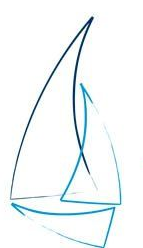 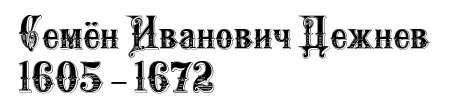 Прошёл и открыл Берингов пролив, 
отделяющий Чукотку от Аляски
в 1648 году.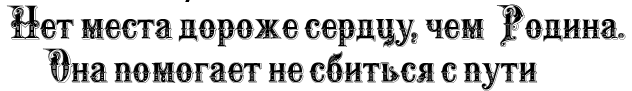 Памятник находится под охраной Российской Федерации